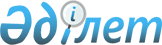 О внесении изменений в решение Каркаралинского районного маслихата Карагандинской области от 21 июля 2020 года № VI-58/493 "О специализированных местах для организации и проведения мирных собраний и границах, прилегающих территорий, в которых запрещено проведение пикетирования на территории Каркаралинского района"Решение Каркаралинского районного маслихата Карагандинской области от 22 февраля 2024 года № VIII-18/139. Зарегистрировано в Департаменте юстиции Карагандинской области 27 февраля 2024 года № 6560-09
      Каркаралинский районный маслихат РЕШИЛ:
      1. Внести в решение Каркаралинского районного маслихата Карагандинской области от 21 июля 2020 года № VI-58/493 "О специализированных местах для организации и проведения мирных собраний и границах, прилегающих территорий, в которых запрещено проведение пикетирования на территории Каркаралинского района" (зарегистрировано в Реестре государственной регистрации нормативных правовых актов под № 5977) следующие изменения:
      приложения 1, 2 к указанному решению изложить в новой редакции согласно приложениям 1, 2 к настоящему решению.
      2. Настоящее решение вводится в действие по истечении десяти календарных дней после дня его первого официального опубликования. Специализированные места для организации и проведения мирных собраний, порядок их использования и нормы их предельной заполняемости, требования к материально-техническому и организационному обеспечению специализированных мест
      1. Определить специализированные места и нормы их предельной заполняемости для организации и проведения мирных собраний в Каркаралинском районе:
      1) площадь перед гостиницей "Автобаза", город Каркаралинск, улица 78-Коммунаров здание №135. Норма предельной заполняемости – 300 человек;
      2) площадь перед мемориалом "Сары-Арка", город Каркаралинск, улица Т.Аубакирова строение №75. Норма предельной заполняемости – 700 человек.
      В условиях сумерек специализированные места для проведения мирных собраний должны быть обеспечены освещением.
      Маршруты шествий и демонстраций в Каркаралинском районе:
      1) от гостиницы "Автобаза" до пересечения с домом №49 по улице 78-Коммунаров;
      2) от мемориала "Сары-Арка" до строения №116 по улице Т. Аубакирова.
      2. Специализированные места для проведения мирных собраний организатором и его участниками используются в следующем порядке:
      1) находятся на территории специализированного места в течение времени, указанного в уведомлении;
      2) обеспечивает сохранность зданий, сооружений, малых архитектурных форм, зеленых насаждений, а также иного имущества;
      3) соблюдают санитарные нормы и правила техники безопасности, законодательства Республики Казахстан по соблюдению общественного правопорядка. Границы прилегающих территорий, в которых запрещено проведение пикетирования
      1. Границы прилегающих территорий, в которых запрещено проведение пикетирования, определяются на расстоянии 800 метров на следующих объектах Каркаралинского района:
      1) в местах массовых захоронений;
      2) на объектах железнодорожного, водного, воздушного и автомобильного транспорта и прилегающих к ним территориях;
      3) на территориях, прилегающих к организациям, обеспечивающим обороноспособность, безопасность государства и жизнедеятельность населения;
      4) на территориях, прилегающих к опасным производственным объектам и иным объектам, эксплуатация которых требует соблюдения специальных правил техники безопасности;
      5) на магистральных железнодорожных сетях, магистральных трубопроводах, национальной электрической сети, магистральных линиях связи и прилегающих к ним территориях.
					© 2012. РГП на ПХВ «Институт законодательства и правовой информации Республики Казахстан» Министерства юстиции Республики Казахстан
				
      Председатель Каркаралинского районного маслихата

С. Оспанов
Приложение 1 к решению
Каркаралинского районного маслихата
от 22 февраля 2024 года
№ VIII-18/139Приложение 1 к решению
Каркаралинского районного маслихата
от 21 июля 2020 года
№ VI-58/493Приложение 2 к решению
Каркаралинского районного маслихата
от 22 февраля 2024 года
№ VIII-18/139Приложение 2 к решению
Каркаралинского районного маслихата
от 21 июля 2020 года
№ VI-58/493